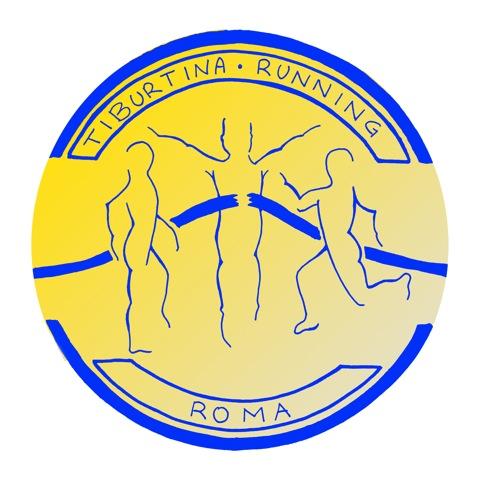 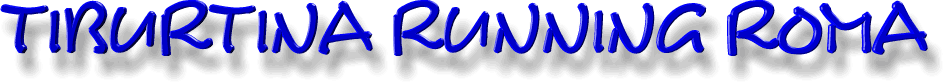 MODULO D’ISCRIZIONE GARA PODISTICA NON COMPETITIVA“CORRO ANCH’IO VII^ EDIZIONE”DOMENICA 12 MAGGIO 2024 RITROVO ORE 8:30 PARTENZA ORE 9.30 DA PIAZZA SANTA MARIA DELL’ULIVO – SETTECAMINIPERCORSO SCELTO:400 METRI (CONSIGLIATO FINO A 7 ANNI)1.500 METRI(CONSIGLIATO DAGLI 8 AI 16 ANNI)Il/la sottoscritto/a _________________________________________________________ nato/a  _________________________ il________________cell. ___________________ email _______________________________________________ in qualità di genitore del minore ____________________________________________nato a________________ il ______________ e residente in _____________________________________________ via ____________________________________________________richiede l’iscrizione del proprio figlio/a all’evento sportivo.La quota di partecipazione è fissata in € 7.DICHIARAZIONE LIBERATORIA E AUTORIZZAZIONE AL TRATTAMENTO DEI DATI PERSONALICon la sottoscrizione del presente modulo dichiaro di aver letto e di accettare integralmente il contenuto del regolamento della manifestazione pubblicato sul sito www.tiburtinarunning.it. Attesto altresì sotto la mia personale responsabilità la correttezza dei dati personali qui riportati, nonché l’idoneità fisica del proprio figlio/a ai sensi del DM 28/02/1983 sulla tutela sanitaria per l’attività non competitiva. Per tale motivo esonero sin d’ora l’organizzazione da qualsiasi responsabilità, diretta e indiretta, per eventuali danni materiali e non materiali e/o spese (ivi incluse le spese legali), che dovessero derivargli a seguito della partecipazione all’evento sportivo, anche in conseguenza del proprio comportamento. Con la firma del presente modulo mi assumo ogni responsabilità che possa derivare dall’esercizio dell’attività sportiva in questione e sollevo gli organizzatori da ogni responsabilità civile e penale, anche oggettiva, in conseguenza di infortuni cagionati a sé o a terzi ed a malori verificatisi durante l’intera durata dell’evento, o conseguenti all’utilizzo delle infrastrutture, nonché sollevo gli organizzatori da ogni responsabilità legata a furti e/o danneggiamenti di qualsiasi oggetto personale. Ai sensi e per gli effetti di cui agli artt. 1341 e 1342 del c.c. il richiedente dichiara di aver attentamente esaminato tutte le clausole contenute nella dichiarazione di esonero di responsabilità degli organizzatori e di approvarle. Preso atto dell'informativa di cui all'art. 13 del decreto legislativo 30 giugno 2003, n. 196, richiedente autorizza il trattamento e la comunicazione alle associazioni organizzatrici dei propri dati personali, per le finalità connesse alla realizzazione dell’evento sportivo e per la eventuale pubblicazione dei risultati della corsa. Il richiedente esprime il consenso ai trattamenti specificati dell’informativa, autorizzando l’invio di materiale informativo relativo a successive manifestazioni o varie iniziative proposte dagli organizzatori e autorizza ad eventuali riprese fotografiche e cinematografiche per la realizzazione di video, bacheche, pubblicazione su carta stampata e web (compreso download). Firma del genitore _________________________PETTORALE N.